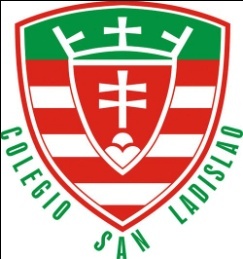                         PROGRAMA ANUAL INGLÉS 2018                                       Docente: Silvia Fernández                                 CURSO: 5°-6° Secundaria-Nivel: Advanzado                                                                                                                                5-°6-|Inglés-Avanzado-2018-EXPECTATIVAS DE LOGRO:  Al finalizar el año se espera que los alumnos:*Narren textos en forma oral y escrita, defendiendo sus puntos de vista y opiniones.               *Analicen e interpreten textos literarios haciendo hincapié en las diferencias culturales que los mismos reflejan.*Redacten cartas, correos electrónicos y textos literarios simples trabajados en clase.*Establezcan diálogos en los cuales reflejen sus intereses personales y sus puntos de vista.*Utilicen en forma oral y escrita el vocabulario y las gramáticas previstas para el presente año.EVALUACIÓN: CRITERIOS GENERALES:           *Compromiso con el área          *participación activa en clase          *cumplimiento con el material pedido          *cumplimiento con las tareas.INSTRUMENTOS DE EVALUACIÓN:         *Evaluaciones escritas y orales individuales          *Trabajos prácticos individuales y/o grupales                                                             *DictadosCRITERIOS PARA EVALUACIONES Y TRABAJOS PRÁCTICOS: *    Comprensión de consignas*    Presentación adecuada (prolijidad y letra clara) *   Entrega en tiempo y formaCONTENIDOS ACTITUDINALES:*Responsabilidad en la realización de tareas.*Participación responsable en tareas individuales y grupales*Disposición para aceptar opiniones diferentes.*Aceptación de normas.*Reconocimiento del error como parte del aprendizaje.*Apertura ante opiniones distintas.CONTENIDOS:Unidad 1:  *Conditional sentences (types 0.1.2.3,mixed)                  *Phrasal verbs                  *Key Word transformations                  *Sports and equipment                  *collocations with do, make and take                  *Food , health and sport                  *Health and happiness                  *Writing: An Essay (conclusions .balancing an argument)Unidad 2:  *Be+Past Participle                  *Get+Past Participle                  *have-get something done                  *Need                  *Words with similar meanings                  *Passive forms                  *Key word transformations                  *School exchange                  *Writing: An article (features of a good article)Unidad 3:  *Reported Speech statements and questions                  *Reporting verbs                  *Abstract nouns                  *word formations                  *Problems with technology                  *The latest gadget                  *Writing: A letterUnidad 4:  *Wish, If only, regret+……ing                  *It´s time……                  *I´d rather……….                  *Intensifying adverbs                  *Using the Internet                  *A new magazine                  *Writing: An Essay